Žádost o sdělení informace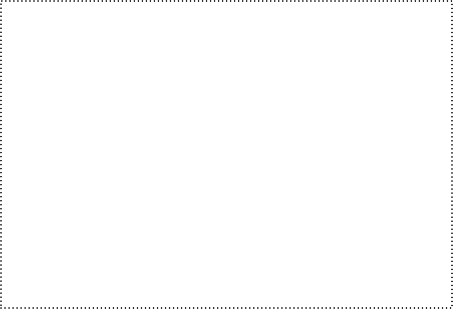 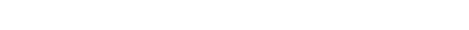 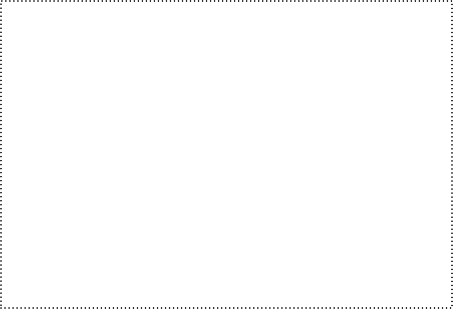 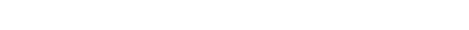 o zpracování osobních údajů subjektu údajů správcempodle čl. 15 obecného nařízení o ochraně osobních údajů (GDPR)SPRÁVCE:Domov u fontány Libušina 1060 535 01 PřeloučID datové schránky: kh7z9wŽADATEL (SUBJEKT ÚDAJŮ):PŘEDMĚT ŽÁDOSTI:Poučení žadateleSubjekt údajů má právo na přístup k osobním údajům (čl. 15 GDPR). Mimo jiné má právo získat od správce potvrzení, zda osobní údaje, které se ho týkají, jsou či nejsou zpracovávány, a pokud tomu tak je, má právo získat přístup k těmto údajům a informacím. Své právo subjekt údajů uplatňuje u správce prostřednictvím této žádosti o sdělení informace o zpracování osobních údajů subjektu údajů správcem („žádost“).Žádost vyřizuje pověřenec pro ochranu osobních údajů Domova u fontány. Řízení o žádosti je zahájeno dnem doručení žádosti správci. Lhůta pro vyřízení žádosti je 30 dnů (recitál 59 GDPR), resp. může být ze závažných důvodů prodloužena. Správce je oprávněn vyzvat žadatele k doplnění nebo upřesnění žádosti v přiměřené lhůtě, je-li tato neúplná, nepřesná anebo nesrozumitelná, a dále, je-li žádost zjevně nedůvodná anebo nepřiměřená, odmítnout žádosti vyhovět (čl. 12 odst. 5 GDPR).*) Povinný údajJméno *)Příjmení*)TitulDatum narození*)Datum narození*)Adresa místa trvalého pobytu*)Adresa místa trvalého pobytu*)Adresa místa trvalého pobytu*)Adresa místa trvalého pobytu*)PSČPSČAdresa pro doručování*)Adresa pro doručování*)Adresa pro doručování*)PSČPSČElektronická adresaElektronická adresa     @          @          @          @          @          @     ID datové schránkyID datové schránkyVPodpis*)dnednePočet příloh/listůPočet příloh/listůPočet příloh/listů   /   